П О С Т А Н О В Л Е Н И Еот ____________ 2016 г.  № ________г. МайкопО внесении изменений в Административный регламент по предоставлению муниципальной услуги муниципального образования «Город Майкоп» «Предоставление информации об образовательных программах и учебных планах, рабочих программах учебных курсов, предметов, дисциплин (модулей), годовых календарных учебных графиках» В целях приведения в соответствие с действующим законодательством Российской Федерации, п о с т а н о в л я ю:1. Внести в Административный регламент по предоставлению муниципальной услуги муниципального образования «Город Майкоп» «Предоставление информации об образовательных программах и учебных планах, рабочих программах учебных курсов, предметов, дисциплин (модулей), годовых календарных учебных графиках», утвержденный постановлением Администрации муниципального образования «Город Майкоп» от 02.08.2012 № 619 «Об утверждении Административного регламента по предоставлению муниципальной услуги муниципального образования «Город Майкоп» «Предоставление информации об образовательных программах и учебных планах, рабочих программах учебных курсов, предметов, дисциплин (модулей), годовых календарных учебных графиках» (в редакции постановлений Администрации муниципального образования «Город Майкоп» от 29.10.2012 № 900 и 31.01.2013 № 57) следующие изменения:1.1. По всему тексту за исключением п 2.4. и Приложения № 1 заменить:- слова «образовательные учреждения» на слова «образовательные организации» в соответствующем падеже;- слова «образовательное учреждение» на слова «образовательная организация».1.2. Пункт 2.4. изложить в следующей редакции:                                                                                                           «2.4. Нормативно-правовые акты, регулирующие предоставление муниципальной услуги:- Конституция Российской Федерации; 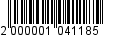 - Федеральный закон от 27.07.2010 № 210-ФЗ «Об организации предоставления государственных и муниципальных услуг»; - Федеральный закон от 06.10.2003 № 131-ФЗ «Об общих принципах организации местного самоуправления в Российской Федерации»;- Федеральный закон от 29.12.2012 № 273-ФЗ «Об образовании в Российской Федерации»;- Закон Российской Федерации от 24.07.1998 № 124-ФЗ                      «Об основных гарантиях прав ребенка в Российской Федерации»;- Распоряжение Правительства Российской Федерации от 17.12.2009 № 1993-р «Сводный перечень первоочередных государственных и муниципальных услуг, предоставляемых органами исполнительной власти субъектов Российской Федерации и органами местного самоуправления в электронном виде, а также услуг, предоставляемых в электронном виде учреждениями и организациями субъектов Российской Федерации и муниципальными учреждениями и организациями»;- Постановление Главного государственного санитарного врача Российской Федерации от 28.11.2002 № 44 «О введении в действие санитарно-эпидемиологических правил и нормативов СанПиН 2.4.2.1178-02»;- Закон Республики Адыгея от 27.12.2013  № 264 «Об образовании в Республике Адыгея»;- иными нормативными актами.».1.3. Пункт 2.10. Административного регламента изложить в следующей редакции:«Помещения, в которых предоставляется муниципальная услуга, оборудуются местами для ожидания, приема заявлений и заполнения запросов о предоставлении муниципальной услуги, информационным стендом с образцами их заполнения и перечнем документов, необходимых для предоставления муниципальной услуги. Вход в здание оборудуется в соответствии с требованиями, обеспечивающими беспрепятственный доступ инвалидов (пандусы, поручни, другие специальные приспособления).В здании, в котором предоставляется государственная услуга, создаются условия для прохода инвалидов.Инвалидам в целях обеспечения доступности государственной услуги оказывается помощь в преодолении различных барьеров, мешающих в получении ими государственной услуги наравне с другими лицами. Глухонемым, инвалидам по зрению, инвалидам, использующим кресла-коляски, и другим лицам с ограниченными возможностями здоровья при необходимости оказывается помощь по передвижению в помещениях.При предоставлении государственной услуги также соблюдаются требования, установленные положениями Федерального закона от 24.11.1995 № 181-ФЗ «О социальной защите инвалидов в Российской Федерации».».1.4. Приложение № 1 изложить в следующей редакции:«Перечень
муниципальных образовательных учреждений муниципального
образования «Город Майкоп»».2. Опубликовать настоящее постановление в газете «Майкопские новости» и разместить на сайте Администрации муниципального образования «Город Майкоп».3. Постановление «О внесении изменений в Административный регламент по предоставлению муниципальной услуги муниципального образования «Город Майкоп» «Предоставление информации об образовательных программах и учебных планах, рабочих программах учебных курсов, предметов, дисциплин (модулей), годовых календарных учебных графиках» вступает в силу со дня его опубликования.Глава муниципального образования«Город Майкоп»                                                                             А.В. НаролинАдминистрация муниципального образования «Город Майкоп»Республики Адыгея 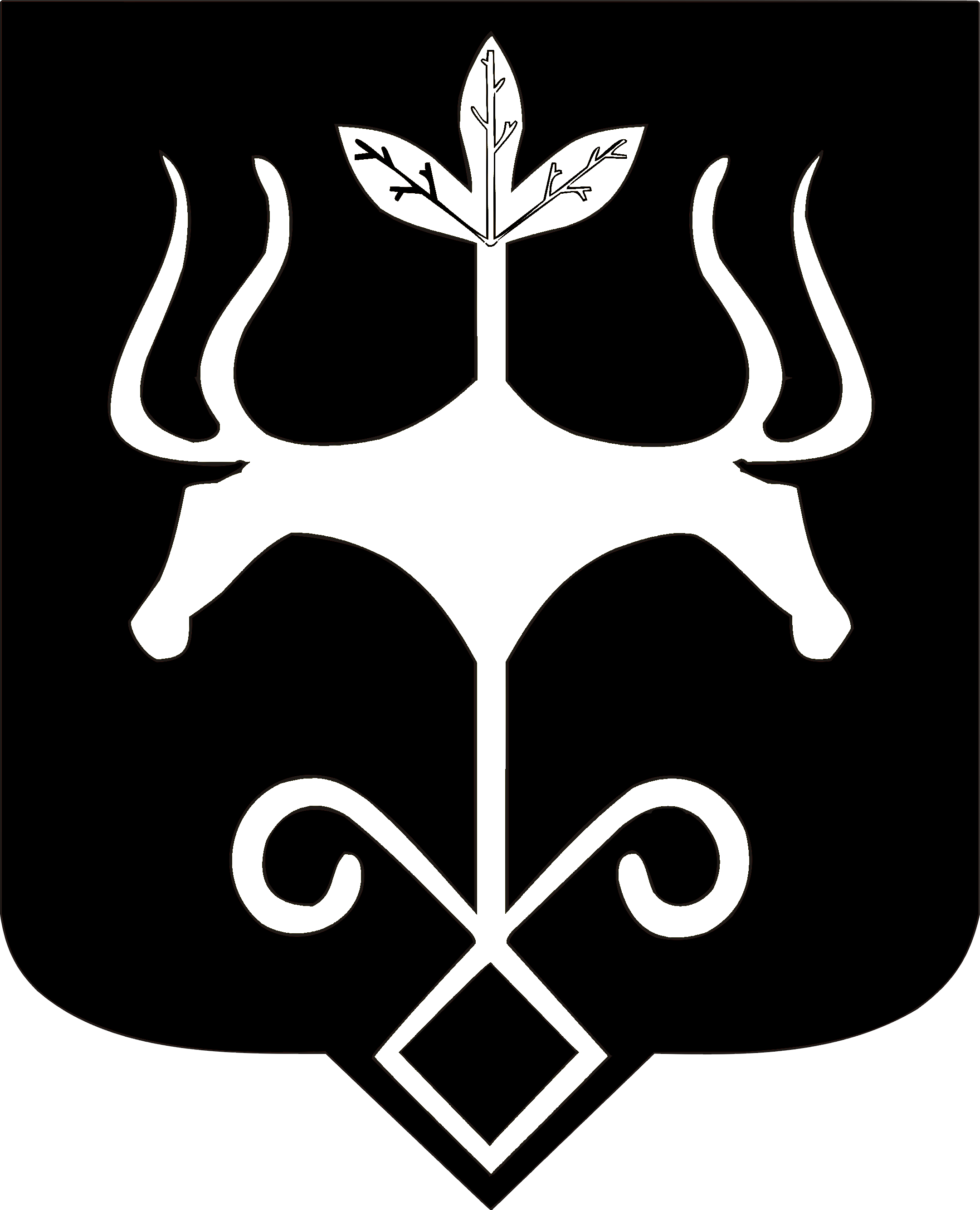 Адыгэ Республикэммуниципальнэ образованиеу 
«Къалэу Мыекъуапэ» и АдминистрациеПолное наименование учрежденияСокращенное наименование учрежденияАдресТелефонМуниципальное бюджетное образовательное учреждение «Средняя общеобразовательная школа № 2»МБОУ «СОШ № 2»Республика Адыгея, г. Майкоп, ул. 12 Марта, 126.55-27-42Муниципальное бюджетное образовательное учреждение «Средняя общеобразовательная школа № 3»МБОУ «СОШ № 3»Республика Адыгея, г. Майкоп, ул. Тульская, 3.54-91-51Муниципальное бюджетное общеобразовательное учреждение «Гимназия №5»МБОУ «Гимназия №5»Республика Адыгея, г. Майкоп, ул. Пушкина, 173.52-56-04Муниципальное бюджетное образовательное учреждение «Средняя общеобразовательная школа № 6»МБОУ «СОШ № 6»Республика Адыгея, г. Майкоп, ул. Комсомольская. 276.52-18-81Муниципальное бюджетное образовательное учреждение «Средняя общеобразовательная школа № 7»МБОУ «СОШ № 7»Республика Адыгея, г. Майкоп, ул. Курганная, 331.53-42-40Муниципальное бюджетное образовательное учреждение «Лицей № 8»МБОУ «Лицей № 8»Республика Адыгея, г. Майкоп, ул. Гоголя, 112.52-81-36Муниципальное бюджетное образовательное учреждение «Средняя общеобразовательная школа № 9»МБОУ «СОШ № 9»Республика Адыгея, г. Майкоп, ул. Советская, 108.52-39-07Муниципальное бюджетное образовательное учреждение «Средняя общеобразовательная школа №10»МБОУ «СОШ № 10»Республика Адыгея, г. Майкоп, ул. Курганная, 644.53-23-61Муниципальное бюджетное образовательное учреждение «Средняя общеобразовательная школа № 11»МБОУ «СОШ № 11»Республика Адыгея, г. Майкоп, ул. 12 Марта, 144-а.55-78-50Муниципальное казенное образовательное учреждение «Специальная (коррекционная) общеобразовательная школа VIII вида»МКОУ «СКОШ VIII вида»Республика Адыгея, г. Майкоп, ул. 12 Марта, 65.55-27-66Муниципальное бюджетное образовательное учреждение «Средняя общеобразовательная школа № 13»МБОУ «СОШ № 13»Республика Адыгея, г. Майкоп, ул. 8 Марта, 21.53-80-60Муниципальное бюджетное образовательное учреждение «Средняя общеобразовательная школа № 14»МБОУ «СОШ № 14»Республика Адыгея, п. Подгорный, пер. Школьный, 12.89184212183Муниципальное бюджетное образовательное учреждение «Средняя общеобразовательная школа №15»МБОУ «СОШ № 15»Республика Адыгея, г. Майкоп, ул. Курганная, 1.54-87-28Муниципальное бюджетное образовательное учреждение «Средняя общеобразовательная школа № 16»МБОУ «СОШ № 16»Республика Адыгея, г. Майкоп, ул. Кирова, 130.52-10-06Муниципальное бюджетное образовательное учреждение «Средняя общеобразовательная школа № 17»МБОУ «СОШ № 17»Республика Адыгея, г. Майкоп, ул. 7 Переулок, 22.54-54-79Муниципальное бюджетное образовательное учреждение «Средняя общеобразовательная школа № 18»МБОУ «СОШ № 18»Республика Адыгея, п. Гавердовский, пер. Клубный, 155-92-11Муниципальное бюджетное образовательное учреждение «Лицей № 19»МБОУ «Лицей № 19»Республика Адыгея, г. Майкоп, ул. Краснооктябрьская, 51.52-27-72Муниципальное бюджетное образовательное учреждение «Основная общеобразовательная школа № 20»МБОУ «ООШ № 20»Республика Адыгея, г. Майкоп, ул. Мопра, 65.53-93-52Муниципальное бюджетное общеобразовательное учреждение «Гимназия № 22»МБОУ «Гимназия № 22»Республика Адыгея, г. Майкоп, ул. Депутатская, 10.55-60-68Муниципальное бюджетное образовательное учреждение «Средняя общеобразовательная школа № 23»МБОУ «СОШ № 23»Республика Адыгея, ст. Ханская, ул. Краснооктябрьская, 40.56-51-47Муниципальное бюджетное образовательное учреждение «Средняя общеобразовательная школа № 24»МБОУ «СОШ № 24»Республика Адыгея, п. Родниковый, ул. Ленина, 14.89284658318Муниципальное бюджетное образовательное учреждение «Основная общеобразовательная школа № 25»МБОУ «ООШ № 25»Республика Адыгея, ст. Ханская, ул. Ленина, 36.56-51-66Муниципальное бюджетное образовательное учреждение «Начальная общеобразовательная школа № 26»МБОУ «НОШ № 26»Республика Адыгея, ст. Ханская, ул. Интернациональная, 112.56-52-50Муниципальное бюджетное образовательное учреждение «Основная общеобразовательная школа № 27»МБОУ «ООШ № 27»Республика Адыгея, г. Майкоп, п. Северный, ул. Школьная, 1.53-48-23Муниципальное бюджетное образовательное учреждение «Средняя общеобразовательная школа № 28»МБОУ «СОШ № 28»Республика Адыгея, г. Майкоп, ул. Гайдара, 1-а.56-95-94Муниципальное бюджетное образовательное учреждение «Начальная общеобразовательная школа № 33»МБОУ «НОШ № 33»Республика Адыгея, г. Майкоп, ул. Привокзальная, 288-а.53-81-68Муниципальное бюджетное образовательное учреждение «Лицей № 34 социальных и информационных технологий»МБОУ «Лицей № 34»Республика Адыгея, г. Майкоп, ул. Первомайская, 240.52-49-83Муниципальное бюджетное образовательное учреждение «Эколого-биологический лицей № 35»МБОУ «Лицей № 35»Республика Адыгея, г. Майкоп, ул. Пионерская, 532.57-21-84Муниципальное бюджетное образовательное учреждение для детей, нуждающихся в психолого-педагогической, медико-социальной помощи «Центр диагностики и консультирования»МБОУ «ЦДК Локус»Республика Адыгея, г. Майкоп, ул. Пушкина, 155.54-56-58Муниципальное бюджетное образовательное учреждение дополнительного образования детей «Майкопский центр развития творчества детей и юношества»МБОУ ДОД «МЦРТДиЮ»Республика Адыгея, г. Майкоп, ул. Пионерская, 532.55-32-04Муниципальное бюджетное образовательное учреждение дополнительного образования детей «Детский центр пропаганды безопасности дорожного движения «Автогородок»МБОУ ДОД «Автогородок»Республика Адыгея, г. Майкоп, ул. Советская, 108.52-07-84Муниципальное бюджетное дошкольное образовательное учреждение «Детский сад общеразвивающего вида № 1»МБДОУ «Детский сад общеразвивающего вида № 1»Республика Адыгея, г. Майкоп, ул. Хакурате, 459- «А».56-85-05Муниципальное бюджетное дошкольное образовательное учреждение «Детский сад общеразвивающего вида № 2»МБДОУ «Детский сад общеразвивающего вида № 2»Республика Адыгея, г. Майкоп, пер. Луговой, 2.52-11-66Муниципальное бюджетное дошкольное образовательное учреждение «Детский сад общеразвивающего вида № 3»МБДОУ «Детский сад общеразвивающего вида № 3»Республика Адыгея, г. Майкоп, ул. Ленина, 51.53-12-62Муниципальное бюджетное дошкольное образовательное учреждение «Детский сад общеразвивающего вида № 4»МБДОУ «Детский сад общеразвивающего вида № 4»Республика Адыгея, г. Майкоп, ул. Шоссейная, 18.54-57-70Муниципальное бюджетное дошкольное образовательное учреждение «Детский сад общеразвивающего вида № 6»МБДОУ «Детский сад общеразвивающего вида № 6»Республика Адыгея, г. Майкоп, ул. Димитрова, 22.55-03-04Муниципальное бюджетное дошкольное образовательное учреждение № 7 «Детский сад общеразвивающего вида»МБДОУ № 7 «Детский сад общеразвивающего вида»Республика Адыгея, г. Майкоп, ул. Пионерская, 411-а.55-40-60Муниципальное бюджетное дошкольное образовательное учреждение «Детский сад общеразвивающего вида № 8»МБДОУ «Детский сад общеразвивающего вида № 8»Республика Адыгея, г. Майкоп, ул. 2-я Крылова, 4.54-52-06Муниципальное бюджетное дошкольное образовательное учреждение «Детский сад общеразвивающего вида № 9»МБДОУ «Детский сад общеразвивающего вида № 9»Республика Адыгея, г. Майкоп, ул. Пушкина, 286.52-11-32Муниципальное бюджетное дошкольное образовательное учреждение «Детский сад общеразвивающего вида № 10»МБДОУ «Детский сад общеразвивающего вида № 10»Республика Адыгея, г. Майкоп, ул. Хакурате, 165.54-85-70Муниципальное бюджетное дошкольное образовательное учреждение «Детский сад общеразвивающего вида № 11»МБДОУ «Детский сад общеразвивающего вида № 11»Республика Адыгея, г. Майкоп, ул. Ветеранов, 484-а.56-94-30Муниципальное бюджетное дошкольное образовательное учреждение «Детский сад общеразвивающего вида № 12»МБДОУ «Детский сад общеразвивающего вида № 12»Республика Адыгея, г. Майкоп, ул. Ушинского, 2.53-90-70Муниципальное бюджетное дошкольное образовательное учреждение «Детский сад общеразвивающего вида № 14»МБДОУ «Детский сад общеразвивающего вида № 14»Республика Адыгея, г. Майкоп, ул. Пионерская, 387.55-40-30Муниципальное казенное дошкольное образовательное учреждение «Детский сад компенсирующего вида № 15»МКДОУ «Детский сад компенсирующего вида № 15»Республика Адыгея, г. Майкоп, ул. Конституции, 109.52-10-10Муниципальное бюджетное дошкольное образовательное учреждение «Детский сад общеразвивающего вида № 16»МБДОУ «Детский сад общеразвивающего вида № 16»Республика Адыгея, г. Майкоп, ул. 10889284672019Муниципальное казенное специальное (коррекционное) образовательное учреждение для обучающихся, воспитанников с ограниченными возможностями здоровья (VII-VIII вида) «Детский сад № 18»МКСКОУ (VII-VIII вида) «Детский сад № 18»Республика Адыгея, г. Майкоп, ул. Советская, 138.52-10-77Муниципальное бюджетное дошкольное образовательное учреждение «Детский сад общеразвивающего вида № 20»МБДОУ «Детский сад общеразвивающего вида № 20»Республика Адыгея, г. Майкоп, ул. Хакурате, 534.53-28-98Муниципальное бюджетное дошкольное образовательное учреждение «Детский сад общеразвивающего вида № 21»МБДОУ «Детский сад общеразвивающего вида № 21»Республика Адыгея, г. Майкоп, ул. Юннатов,16.55-61-16Муниципальное бюджетное дошкольное образовательное учреждение «Детский сад общеразвивающего вида № 22»МБДОУ «Детский сад общеразвивающего вида № 22» Республика Адыгея, г. Майкоп, ул. Курганная, 712.55-84-04Муниципальное бюджетное дошкольное образовательное учреждение «Детский сад общеразвивающего вида № 23»МБДОУ «Детский сад общеразвивающего вида № 23»Республика Адыгея, г. Майкоп, ул. Советская, 189.52-12-30Муниципальное бюджетное дошкольное образовательное учреждение «Детский сад общеразвивающего вида № 24»МБДОУ «Детский сад общеразвивающего вида № 24»Республика Адыгея, г. Майкоп, ул. Михайлова, 3-а.
56-27-17Муниципальное бюджетное дошкольное образовательное учреждение «Детский сад компенсирующего вида № 26»МБДОУ «Детский сад компенсирующего вида № 26»Республика Адыгея, г. Майкоп, ул. Первомайская, 206.52-50-98Муниципальное бюджетное дошкольное образовательное учреждение «Детский сад общеразвивающего вида № 28»МБДОУ «Детский сад общеразвивающего вида № 28»Республика Адыгея, г. Майкоп, ул. Димитрова, 7.55-62-93Муниципальное бюджетное дошкольное образовательное учреждение «Детский сад общеразвивающего вида № 29»МБДОУ «Детский сад общеразвивающего вида № 29»Республика Адыгея, г. Майкоп, ул. Димитрова, 15.55-62-56Муниципальное бюджетное дошкольное образовательное учреждение «Детский сад общеразвивающего вида № 30»МБДОУ «Детский сад общеразвивающего вида № 30»Республика Адыгея, г. Майкоп, ул. Тургенева, 160 «А».54-92-98Муниципальное бюджетное дошкольное образовательное учреждение «Детский сад общеразвивающего вида № 31»МБДОУ «Детский сад общеразвивающего вида № 31»Республика Адыгея, г. Майкоп, ул. Свободы, 413.56-97-14Муниципальное бюджетное дошкольное образовательное учреждение «Детский сад общеразвивающего вида № 32»МБДОУ «Детский сад общеразвивающего вида № 32»Республика Адыгея, г. Майкоп, ул. Чкалова, 77 «А».55-65-83Муниципальное бюджетное дошкольное образовательное учреждение «Детский сад общеразвивающего вида № 33»МБДОУ «Детский сад общеразвивающего вида № 33»Республика Адыгея, г. Майкоп, ул. Чкалова, 76.55-37-70Муниципальное бюджетное дошкольное образовательное учреждение «Детский сад комбинированного вида № 34»МБДОУ «Детский сад комбинированного вида № 34»Республика Адыгея, г. Майкоп, ул. Тульская, 107.54-16-10Муниципальное бюджетное дошкольное образовательное учреждение «Детский сад комбинированного вида № 36»МБДОУ «Детский сад комбинированного вида № 36»Республика Адыгея, г. Майкоп, ул. 2-я Крылова, 6.54-67-01Муниципальное бюджетное специальное (коррекционное) образовательное учреждение для обучающихся воспитанников с ограниченными возможностями здоровья «Детский сад IV вида № 37»МБСОУ «Детский сад IV вида № 37»Республика Адыгея, г. Майкоп, ул. Кубанская, 288.54-68-00Муниципальное бюджетное дошкольное образовательное учреждение «Детский сад общеразвивающего вида № 38»МБДОУ «Детский сад общеразвивающего вида № 38»Республика Адыгея, г. Майкоп, ул. Советская, 144-а.55-40-30Муниципальное казенное дошкольное образовательное учреждение «Детский сад компенсирующего вида № 39»МКДОУ «Детский сад компенсирующего вида № 39»Республика Адыгея, г. Майкоп, ул. 9-го Января, 179 «А».55-61-03Муниципальное бюджетное дошкольное образовательное учреждение «Детский сад общеразвивающего вида № 46»МБДОУ «Детский сад общеразвивающего вида № 46»Республика Адыгея, г. Майкоп, пос. Родниковский, ул. Ленина, 15.89094712003Муниципальное бюджетное дошкольное образовательное учреждение «Детский сад общеразвивающего вида № 48»МБДОУ «Детский сад общеразвивающего вида № 48»Республика Адыгея, ст. Ханская, ул. Крестьянская, 21.56-51-06Муниципальное бюджетное дошкольное образовательное учреждение «Детский сад общеразвивающего вида № 49»МБДОУ «Детский сад общеразвивающего вида № 49»Республика Адыгея, г. Майкоп, ул. Интернациональная,189.56-51-01Муниципальное бюджетное дошкольное образовательное учреждение № 52 «Детский сад общеразвивающего вида»МБДОУ № 52 «Детский сад общеразвивающего вида»Республика Адыгея, г. Майкоп, ул. Чкалова, 73 «А».55-66-38Муниципальное бюджетное дошкольное образовательное учреждение «Детский сад общеразвивающего вида № 53»МБДОУ «Детский сад общеразвивающего вида № 53»Республика Адыгея, х. Веселый, ул. Лесная. 6.56-51-32Муниципальное бюджетное дошкольное образовательное учреждение «Детский сад комбинированного вида № 55»МБДОУ «Детский сад комбинированного вида № 55»Республика Адыгея, г. Майкоп, ул. Крылова, 155.54-94-38Муниципальное бюджетное дошкольное образовательное учреждение «Детский сад общеразвивающего вида № 56»МБДОУ «Детский сад общеразвивающего вида № 56»Республика Адыгея, г. Майкоп, ул. Свободы, 353.53-41-45Муниципальное бюджетное дошкольное образовательное учреждение «Детский сад общеразвивающего вида № 57»МБДОУ «Детский сад общеразвивающего вида № 57»Республика Адыгея, г. Майкоп, ул. Кубанская, 162.52-32-46Муниципальное бюджетное дошкольное образовательное учреждение № 60 «Детский сад»МБДОУ № 60 «Детский сад»Республика Адыгея, пос. Подгорный, пер. Школьный, 3.8928466495Муниципальное бюджетное дошкольное образовательное учреждение «Детский сад комбинированного вида № 62»МБДОУ «Детский сад комбинированного вида № 62»Республика Адыгея, г. Майкоп, ул. Привокзальная, 76.54-69-39Муниципальное казенное учреждение «Централизованная бухгалтерия образовательных учреждений муниципального образования «Город Майкоп»МКУ «ЦБОУ»Республика Адыгея, г. Майкоп, ул. Краснооктябрьская,5152-10-88Муниципальное казенное учреждение «Городской информационно-методический центр муниципального образования «Город Майкоп»МКУ «ГИМЦ»Республика Адыгея, г. Майкоп, ул. Краснооктябрьская,2152-27-65